Compléments de noisettesObjectifs :Compléter la dizaine, à la centaine.Règle du jeu :Les élèves se déplacent sur le jeu de l’oie, en lançant 2 dés : le premier dé est normal et permet de savoir de combien de cases il faut avancer. Le second dé comprend des « gages » à réaliser selon que la réponse est correcte ou non. Si un élève réussit à terminer le jeu, il peut sortir un deuxième pion.Pour l’impression du jeu :Imprimer les pages normalement.A quel moment faire ce jeu ?Lors de l’étude des compléments à la dizaine et à la centaine, en CE2, période 1.Pour le dé n°2 : 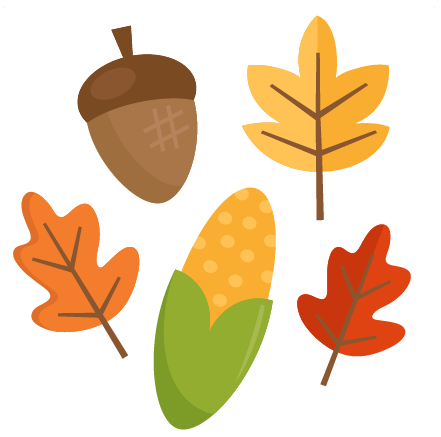 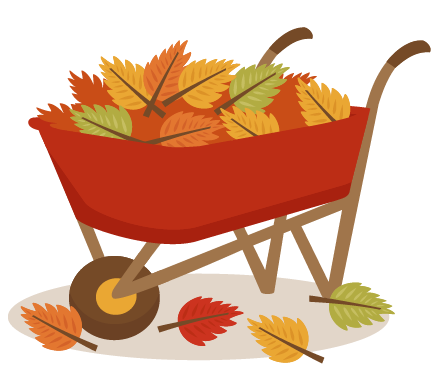 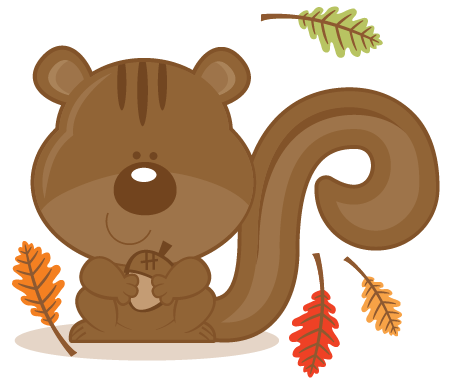 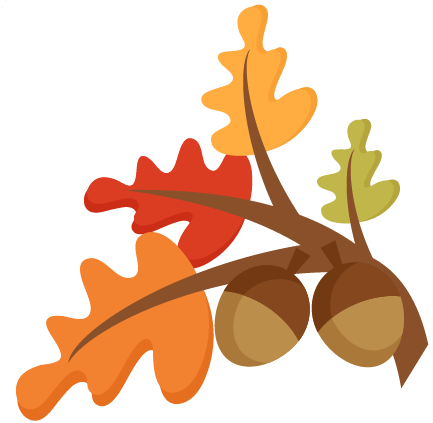 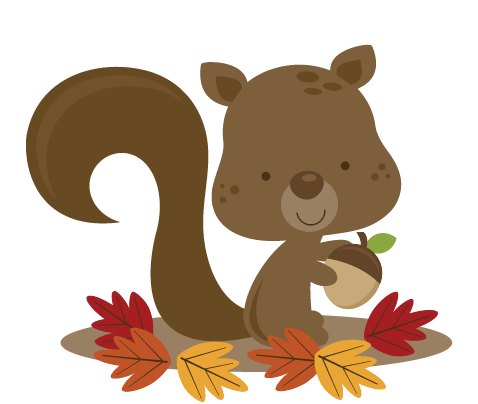 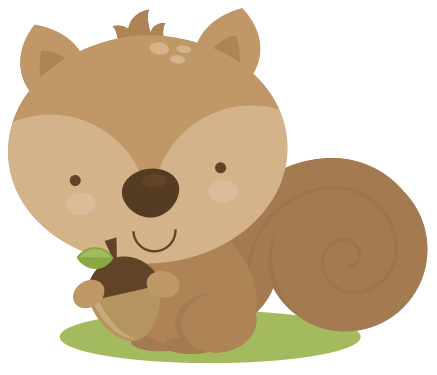 Jeu de l’oie : Compléments de noisettes.Jeu de l’oie : Compléments de noisettes.Jeu de l’oie : Compléments de noisettes.Jeu de l’oie : Compléments de noisettes.Jeu de l’oie : Compléments de noisettes.Jeu de l’oie : Compléments de noisettes.Jeu de l’oie : Compléments de noisettes.La réponse est juste.C’est le plein de provisions. Avance de 3 cases.La brouette avance vite. Va jusqu’à la prochaine brouette.L’écureuil est gourmand. Rejoue encore.L’arbre est très haut. Double les points du dé.L’écureuil a trouvé des feuilles. Fais avancer un camarade d’une case.Le bébé écureuil a ramassé des noisettes. Avance d’une case.La réponse est fausse.Quelqu’un a volé tes noisettes. Recule de 3 cases.Le fermier a récupéré toutes tes provisions. Retourne jusqu’à la brouette d’avant.L’écureuil oublie ses noisettes. Saute ton tour.L’arbre est trop haut pour toi. Enlève 1 point à ceux du dé.L’écureuil ne trouve plus ses noisettes sous les feuilles. Reculez tous d’une case.Le bébé écureuil ne trouve plus sa maman. Recule d’une case.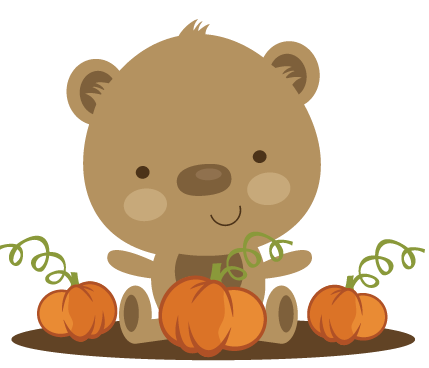 60  100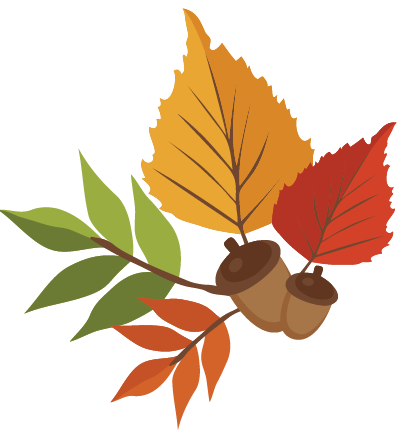 83  90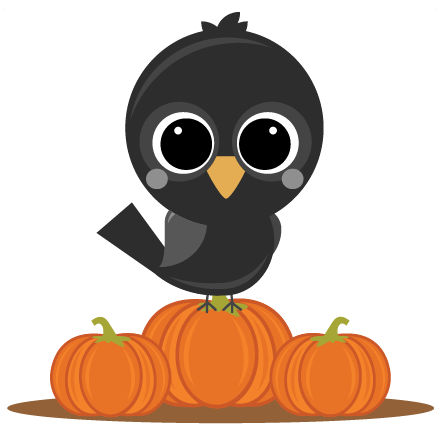 18  3090  10033  4065  80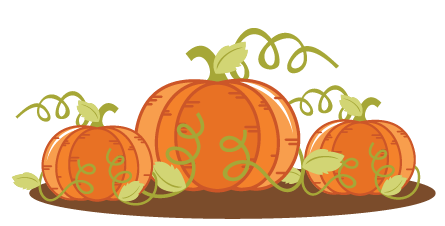 50  100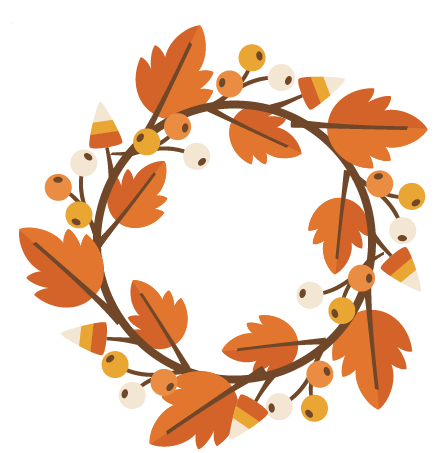 10  10080  10061  70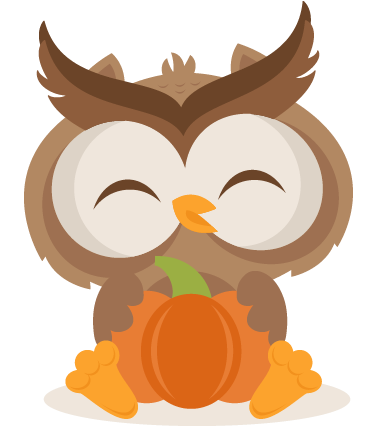 60  10012  40Skirel l’écureuil doit récupérer des provisions pour l’hiver. Aide-le tout au long de son chemin.Skirel l’écureuil doit récupérer des provisions pour l’hiver. Aide-le tout au long de son chemin.Skirel l’écureuil doit récupérer des provisions pour l’hiver. Aide-le tout au long de son chemin.Skirel l’écureuil doit récupérer des provisions pour l’hiver. Aide-le tout au long de son chemin.Skirel l’écureuil doit récupérer des provisions pour l’hiver. Aide-le tout au long de son chemin.Skirel l’écureuil doit récupérer des provisions pour l’hiver. Aide-le tout au long de son chemin.Skirel l’écureuil doit récupérer des provisions pour l’hiver. Aide-le tout au long de son chemin.36  5034  4037  4026  5044  5049  8060  10078  8055  8040  100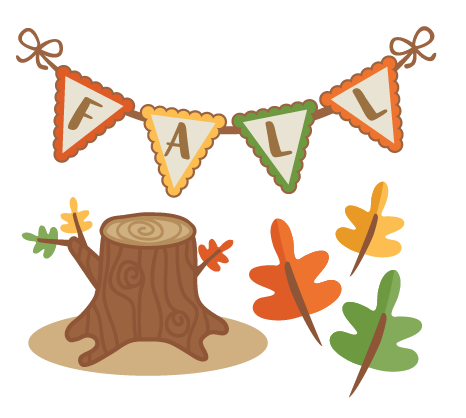 64  7037  6084  9030  10080  10030  10036  7027  6021  4013  3053  7048  5052  9016  5017  4038  7020  10043  5082  10053  6061  7030  10040  10030  10035  4073  9040  10017  2018  4050  10047  7070  10039  4076  9028  5050  10065  7065  9020  10057  6039  6010  10086  9042  8020  10028  3060  1004083  90718  301290  1001033  40765  801550  1005010  1009080  1002061  70960  1004012  4028Skirel l’écureuil doit récupérer des provisions pour l’hiver. Aide-le tout au long de son chemin.Skirel l’écureuil doit récupérer des provisions pour l’hiver. Aide-le tout au long de son chemin.Skirel l’écureuil doit récupérer des provisions pour l’hiver. Aide-le tout au long de son chemin.Skirel l’écureuil doit récupérer des provisions pour l’hiver. Aide-le tout au long de son chemin.Skirel l’écureuil doit récupérer des provisions pour l’hiver. Aide-le tout au long de son chemin.Skirel l’écureuil doit récupérer des provisions pour l’hiver. Aide-le tout au long de son chemin.Skirel l’écureuil doit récupérer des provisions pour l’hiver. Aide-le tout au long de son chemin.36  501434  40637  40326  502444  50649  803160  1004078  80255  802540  1006064  70637  602384  90630  1007080  1002030  1007036  703427  603321  401913  302753  701748  50252  903816  503417  402338  703220  1008043  50782  1001853  60761  70930  1007040  1006030  1007035  40573  901740  1006017  20318  404050  1005047  702370  1003039  40176  901428  502250  1005065  70565  902520  1008057  60339  602110  1009086  90442  803820  1008028  302